IMPORTA O PRESENTE PAGAMENTO, ATRAVÉS DE DEPÓSITO NO BANCO: XXXX AGENCIA: XXX-X CONTA Nº XXX-XA QUANTIA DE R$800,00 (OITOCENTOS REAIS).PROPONENTE: Programa de Pós-Graduação em Engenharia ElétricaVISTO: ________________________________________________  			PAGUE-SE: _____________________________________Assinatura e Carimbo									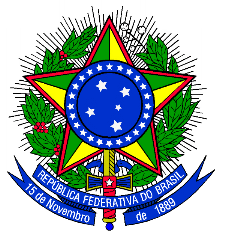 SERVIÇO PÚBLICO FEDERALUNIVERSIDADE FEDERAL DO PARÁPAGAMENTO REFERENTE A AUXÍLIO FINANCEIRO PARA DESLOCAMENTO E MANUTENÇÃOSERVIÇO PÚBLICO FEDERALUNIVERSIDADE FEDERAL DO PARÁPAGAMENTO REFERENTE A AUXÍLIO FINANCEIRO PARA DESLOCAMENTO E MANUTENÇÃOASSUNTO: ASSUNTO: ASSUNTO: DESTINO: DESTINO: PERÍODO: N.º CPFNOME DO DISCENTEMATRÍCULAVALOR TOTAL A PAGARR$800,00